https://www.sciencedirect.com/science/article/abs/pii/S1226086X24003733?via%3Dihub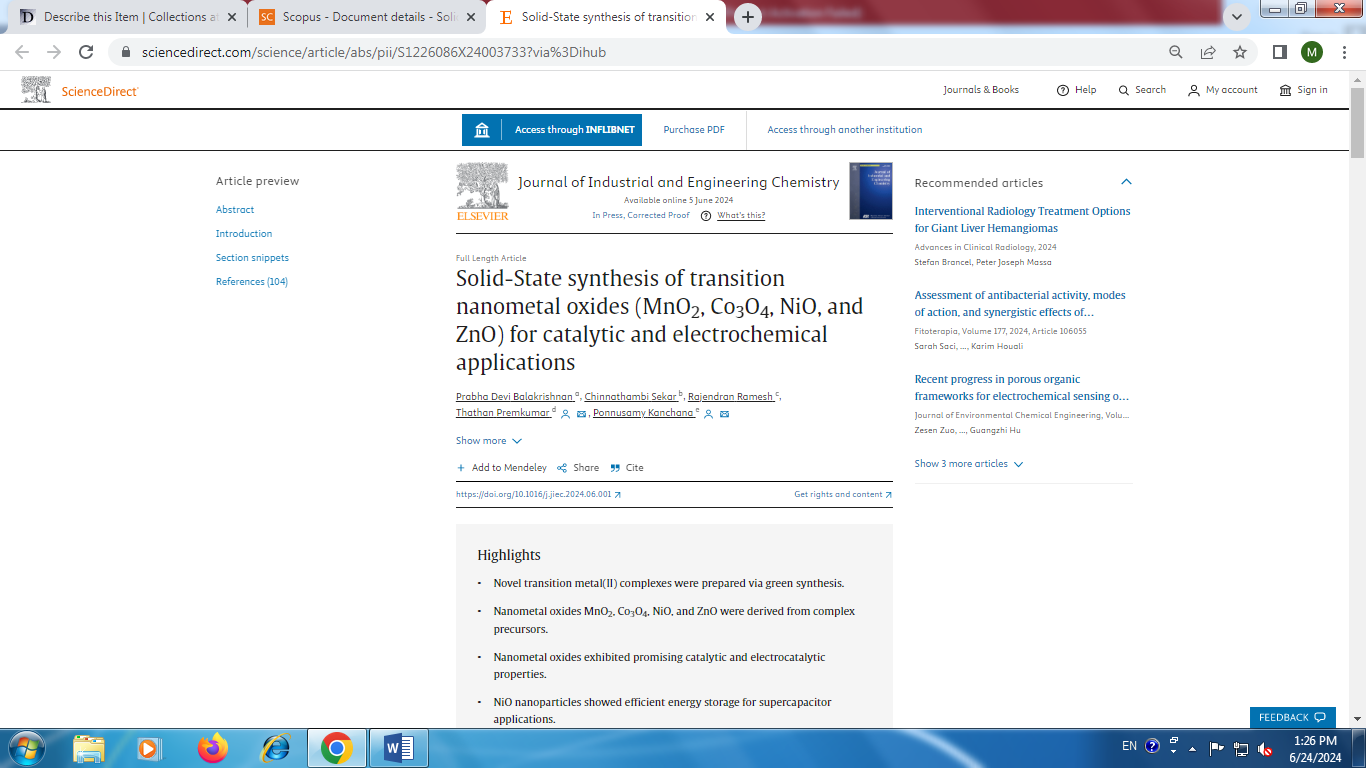 